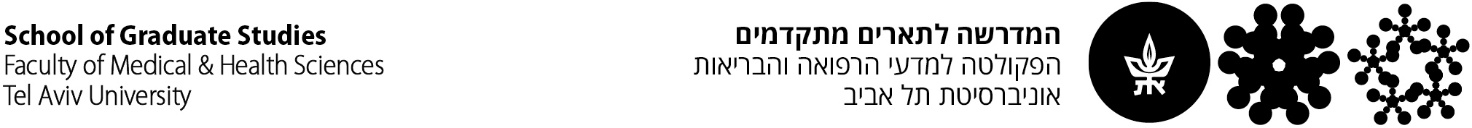 Please fill out (typing only) the first part of the form (1-4)Request for travel allocation for PhD studentsStudent ________________________   ID number ____________________Is studying towards a PhD at Tel Aviv UniversityLocation of PhD research: 										Student’s address: 									Mobile phone:	 			    Lab/office phone:  				E-mail address: 									Dates of conference/workshop: 						                  Name of conference/workshop: 						Is your PhD proposal been approved ? 						Presenting a poster or talk at the conference, mark one:      Poster     TalkTo be filled out by the Graduate School Secretariat Recommend funding the conference/workshop for the following amount: 										Budget number: 									Signature				Position				Date